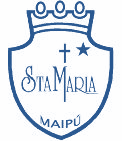  GUÍA DE RETROALIMENTACIÓN N°11 LENGUAJE 1° BÁSICOEscribe tu nombre y apellido con letra ligada.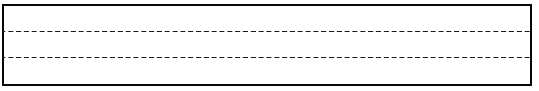 Hoy es: (ejemplo: Viernes 5 de mayo, 2020)Cuaderno de escritura.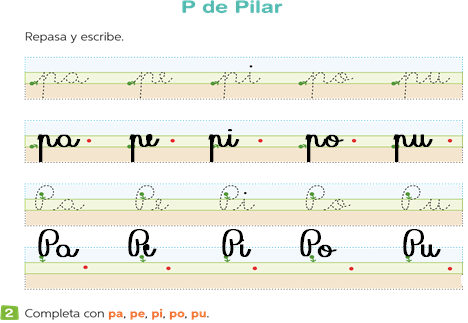 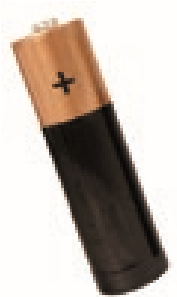 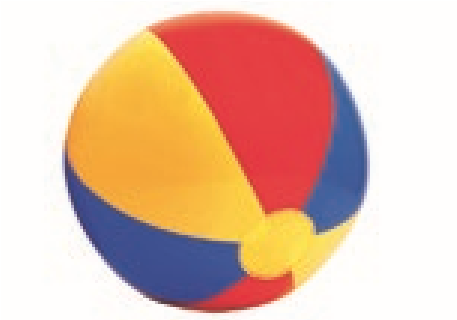 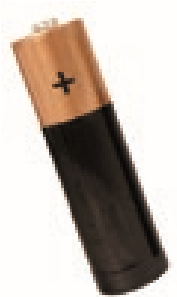 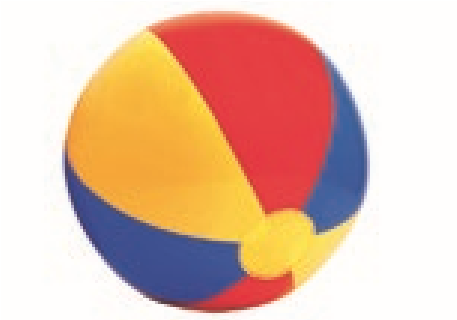 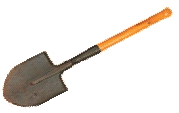 pila     pelota      pala 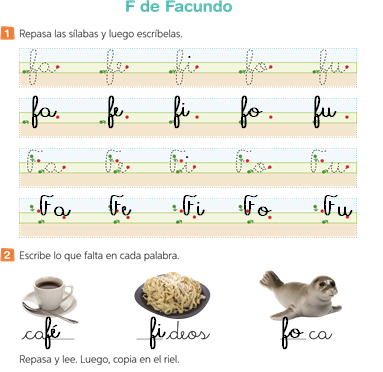 La y nos sirve para unir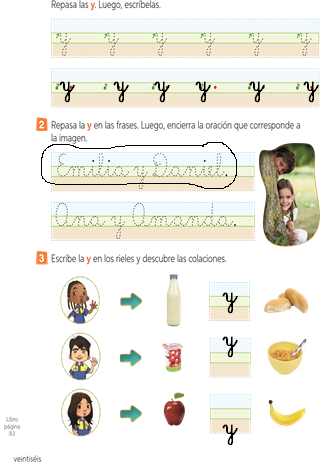 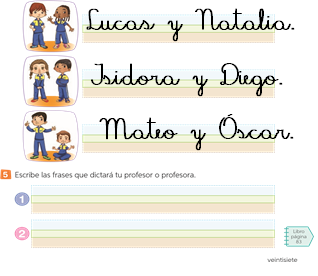 Texto del estudiante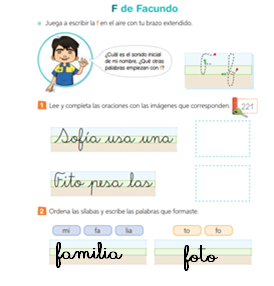 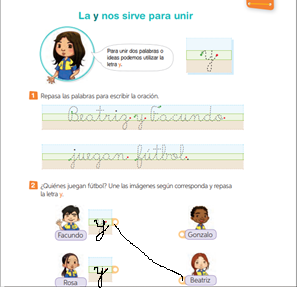 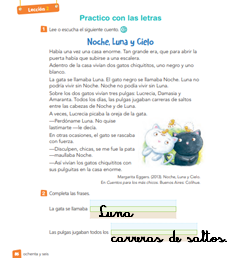 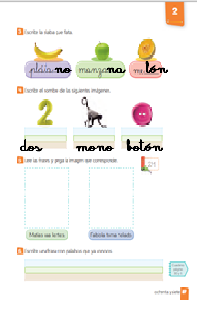 